		                                                                  		ISSN-e: 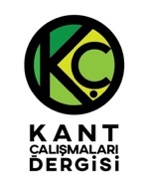 										Article Code:	KANT ÇALIŞMALARI Referee Review FormTitleMain arguments and findings of the article (Please write at least 200 words for this box)Strong aspects of the article (Please write at least 200 words for this box)Weak aspects of the article (Please write at least 200 words for this box.)Please elaborate your review point-by-point in light of the answers you have given above while indicating what changes (if any) need to be made. We would like to remind you that our success as a journal relies on your valuable contribution. CONCLUSION INFORMATION ABOUT THE REFEREE Please send your review report within 21 days via e-mail.Aspects for review:NoPartialYes1. The title of the article is consistent with its content.(    )(   )(   )2. Author(s) is well-versed in the literature and this can be understood clearly from the article.(    )(   )(   )3. Author(s) has been meticulous in quotations and references.(    )(   )(   )4. The article presents a carefully constructed academic manner of exposition.(    )(   )(   )5. The purpose and problematic of the work has been clearly stated.(    )(   )(   )6. The abstract contains the purpose, main arguments and the conclusion of the article.(    )(   )(   )7. Author(s) are proficient in the usage of the philosophical terminology relevant to the field. (Please explain with an example if your answer is negative). (   )*(   )(   )8. The different parts of the article form a consistent whole.(    )(   )(   )9.The conclusion(s) of the article have been justified by the preceding parts. (    )(   )(   )10. The article is original.(    )(   )(   )11. The specific contribution this article makes to the literature is: It brings a new point of view to the indicated discussion.(    )(   )It is an original and descriptive work that contributes to the literature..(    )(   )It does not contribute to the current literature. 
(Please elaborate below if you choose this option)(    )(  )*The article may be published as  is. The article can be published with minor revisions.The article requires major revisions.I would like to see the article after revision.The article is not suitable for publication. Title, Name SurnameInstitutionE-mail Phone numberDate and Signature